KOMUNIKAT DLA STUDENTÓW ROKU DYPLOMOWEGOstudia I stopniaStudent roku dyplomowego zobowiązany jest wykonać recital dyplomowy w terminie letniej sesji egzaminacyjnej, tzn. do dnia 13.06.2024 r.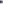 Na dwa tygodnie przed recitalem student zobowiązany jest:przesłać do sekretariatu instytutu wypełniony komputerowo program recitalu. Wzór programu dostępny na stronie internetowej Uczelni (załącznik nr 1). Adresy mailowe sekretariatów dostępne na stronie internetowej Uczelni.Na dwa tygodnie przed terminem obrony student zobowiązany jest:Dostarczyć wypełnioną kartę obiegową (karta obiegowa dostępna na stronie internetowej Uczelni — załącznik nr 2) przesłać drogą elektroniczną w wersji edytowalnej na adres instytutu informacje o nagrodach i wyróżnieniach oraz udziale programie Erasmus (dot. suplementu): druk do pobrania ze strony internetowej Uczelni — załącznik nr 3 wersja edytowalna)Uwaga! Nieprzesłanie w/w informacji skutkować będzie brakiem wpisu w suplemencie.	Dotyczy specjalności teoria muzyki i publicystyka muzyczna:Z zastrzeżeniem terminu określonego § 45 ust. 8 Regulaminu studiów student zobowiązany jest złożyć u dyrektora właściwego instytutu podpisaną przez promotora pracę dyplomową w formie papierowej oraz na nośniku elektronicznym w terminie dwóch tygodni przed wyznaczoną datą egzaminu dyplomowego wraz z informacją promotora o wyniku sprawdzenia pisemnej pracy dyplomowej z wykorzystaniem Jednolitego Systemu Antyplagiatowego.Praca pisemna w wersji cyfrowej (forma pdf— max. rozdzielczość 300 dpi). Rozmiar pisemnej pracy dyplomowej nie może przekroczyć 20 MB.Pozostałe specjalności składają pracę z propedeutyki badań naukowych we właściwym instytucie  (wydruk dwustronny, bez oprawy)Uwaga!• Student, który nie złożył pracy dyplomowej w terminach określonych zgodnie z § 45 Regulaminu studiów, zostanie skreślony z listy studentów.Na podstawie art. 77 ust. 2 PSWiN, absolwenci otrzymują komplet dyplomu składający się z:dyplom ukończenia studiów wraz z suplementem do dyplomu oraz ich 2 odpisy, w tym na wniosek studenta złożony do dnia ukończenia studiów:1) odpis dyplomu w języku angielskim lub innym dopuszczonym przepisami ustawy;2) odpis suplementu do dyplomu w języku angielskim albo w innym języku obcym,w którym było prowadzone kształcenie na tych studiach.Student dopuszczony do egzaminu dyplomowego jest zobowiązany do złożenia wniosku o wydanie kompletu dyplomu w terminie nie późniejszym niż do dnia ukończenia studiów. (wzór wniosku dostępny na stronie Uczelni — załącznik nr 4)5.1. Na podstawie art. 79 ust. 2 pkt. 4 PSWiN, absolwenci mogą otrzymać:l) dodatkowy, inny niż wydany na podstawie art. 77 ust. 2 PSWiN, odpis dyplomu ukończenia studiów w języku angielskim lub innym dopuszczonym przepisami ustawy,2) dodatkowy, inny niż wydany na podstawie art. 77 ust. 2 PSWiN, odpis suplementu do dyplomu w języku angielskim lub innym dopuszczonym przepisami ustawyStudent dopuszczony do egzaminu dyplomowego zainteresowany uzyskaniem dodatkowego odpisu jest zobowiązany do złożenia wniosku (wzór wniosku dostępny na stronie Uczelni — załącznik nr 5 i wniesienia opłaty 20 zł (płatne na konto nr 66 1090 1362 0000 0000 3601 7907)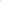 Sprawy Studium Pedagogicznego:W terminie do 3 czerwca br. studenci, którzy realizują Studium Pedagogiczne są zobowiązani dostarczyć dzienniczek praktyk i punktową ocenę z praktyk (punktowa ocena — druk do pobrania ze strony internetowej) w pokoju 117.Ustne egzaminy licencjackie: 17-18.06.2024 r.Przypominam, że elektroniczna rejestracja na studia II stopnia trwa do dnia 02.06.2024 r.Prof. AMP dr hab. Szymon Musioł
prorektor ds. studenckich i dydaktykiPoznań, dnia 10.04.2024 r.